Farm Report: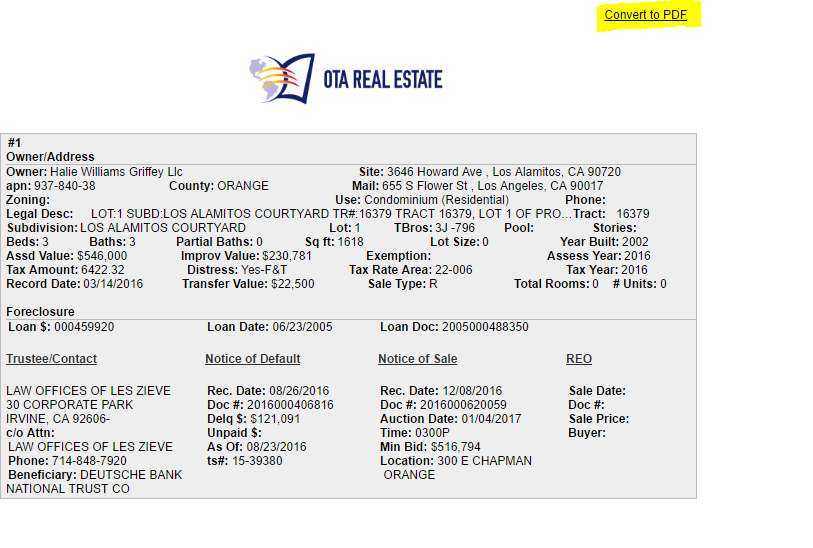 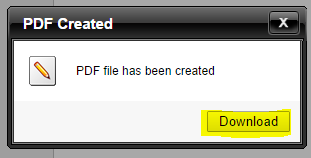 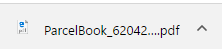 Once downloaded open and save (we suggest you change the name) Property Profile report: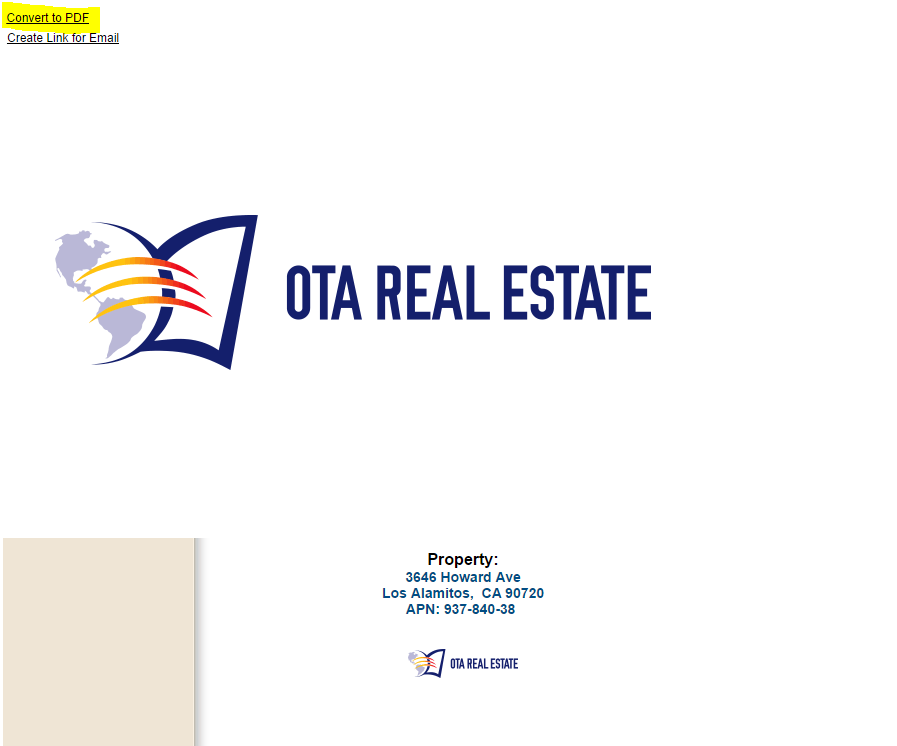 